Town of Belhaven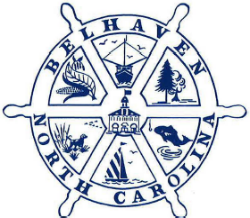    Board of Aldermen Regular Meeting  257 W. Pungo Street  		  Monday, December 14, 2020 at 7PMAGENDACall to OrderInvocation & Pledge of AllegianceAdoption of Agenda – December 14, 2020Approval of Minutes – Board of Aldermen Regular Meeting – November 9, 2020 & Closed Session November 9, 2020Consent Agenda:a. Approval of Meeting Schedule for 2021 b. Approval of Records Disposition Agency Policy Schedule c. Designation of Authorized Agents for FEMA Public Assistance VI)  Public CommentsVI) Appointments to Boards & Commissions VII) Finance Report          1.    Budget Ordinance AmendmentsVIII) Town Manager ReportIX)  Old BusinessX)   New Business          1. Authorize Town Manager to Enter into Agreement for Use of Town Property         2. Allocate Funds for Purchase of Equipment         3. FFCRA Town of Belhaven Extension         4.	Resolution of Appreciation & Recognition-Revitalization of Belhaven Veteran’s Park         5. Resolution of Appreciation & Recognition-Belhaven Blessing Boxes Program         6. Resolution to Honor Belhaven Resident Lyndell Wahab         7. Resolution of Intent to Amend Town Charter (Term of Mayor)XI)   Board members discussion/remarks
XII)  AdjournmentREMOTE PARTICIPATION INFORMATIONJoin Zoom Meeting 
https://us02web.zoom.us/j/82261496364?pwd=YXhiak53dU51ckZSQXBQcVh6UnR0Zz09 Dial In Number   +1 646 558 8656 (New York)     		Meeting ID 822 6149 6364	Passcode:  	415325             NEXT MEETING: MONDAY, JANUARY 11, 2021 